           ПОСТАНОВЛЕНИЕ                                                                      КАРАР              10.08.2020 ел                       Ямбулат авылы                          № 13Татарстан Республикасы Президенты сайлауларын һәм Татарстан Республикасы Югары Ослан муниципаль районы Ямбулат авыл җирлеге җирле үзидарә органнарына сайлауларны әзерләү һәм үткәрү буенча сайлау алды агитация материалларын урнаштыру өчен махсус җиһазландырылган урыннар билгеләү хакында	“Россия Федерациясе гражданнарының сайлау хокукларының һәм референдумда катнашу хокукының төп гарантияләре турында” 2002 елның 12 июнендәге 67-ФЗ номерлы Федераль законның 54 статьясы, Татарстан Республикасы Сайлау кодексының 64 статьясының 8 пункты нигезендәКАРАР БИРӘМ:2020 елның 13 сентябрендә Татарстан Республикасы Президентын һәм Татарстан Республикасы Югары Ослан муниципаль районы Ямбулат авыл җирлегенең җирле үзидарә органнарына сайлауларны әзерләү һәм үткәрү буенча сайлау алды агитация материалларын урнаштыру өчен махсус җиһазландырылган урыннар билгеләргә (1 нче кушымта).Башка йортларда, корылмаларда, объектларда һәм биналарда агитация материаллары милекчеләр, әлеге объектларның хуҗалары ризалыгы белән эленә (ябыштырыла, урнаштырыла).Һәйкәлләрдә, обелискларда, биналарда, корылмаларда һәм тарихи, мәдәни һәм архитектура кыйммәтләре булган биналарда, шулай ук сайлау комиссияләре биналарында һәм бүлмәләрендә, тавыш бирү өчен бүлмәләрдә һәм аларга керү урыннарыннан 50 метрдан кимрәк арада агитация материалларын эләргә (ябыштырырга, урнаштырырга) тыела.Әлеге карарны авыл җирлегенең мәгълүмати стендларында халыкка җиткерергә һәм Татарстан Республикасы Югары Ослан муниципаль районының рәсми сайтында урнаштырырга.Югары Ослан муниципаль районы Ямбулат авыл җирлеге башлыгы                                                        М.Н. ӘхмәтҗановЯмбулат авыл җирлеге Башкарма комитетының2020 елның 10 августындагы 13 нче номерлы карарына       1 нче номерлы кушымта2020 елның 13 сентябрендә Татарстан Республикасы Президентын һәм Татарстан Республикасы Югары Ослан муниципаль районы Ямбулат авыл җирлегенең җирле үзидарә органнарына сайлауларны әзерләү һәм үткәрү буенча сайлау алды агитация материалларын урнаштыру өчен махсус җиһазландырылган урыннар исемлегеЮгары Ослан муниципаль районы Ямбулат авыл җирлеге башлыгы                                                          М.Н. Әхмәтҗанов------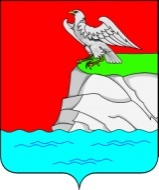 -- ----ИСПОЛНИТЕЛЬНЫЙ КОМИТЕТЯМБУЛАТОВСКОГОСЕЛЬСКОГО ПОСЕЛЕНИЯВЕРХНЕУСЛОНСКОГОМУНИЦИПАЛЬНОГО РАЙОНАРЕСПУБЛИКИ ТАТАРСТАНТАТАРСТАН РЕСПУБЛИКАСЫЮГАРЫ ОСЛАНМУНИЦИПАЛЬ РАЙОНЫҢЯМБУЛАТ АВЫЛЖИРЛЕГЕ БАШКАРМАКОМИТЕТЫ т/б №Агитацион басма материаллар элү өчен махсус урын булган адресЭлү урынының исеме (махсус җиһазландырылган конструкция, мәгълүмат стенды (реклама щиты, тумба), стенд (бина диварындагы игъланнар тактасы, фойеда һ. б.)1ТР, Югары Ослан районы, Ямбулат авылы, Үзәк урам, 5 йорт  Мәгълүмати стенд, бина стенасында белдерүләр тактасы2ТР, Югары Ослан районы, Ямбулат авылы, Казан урамы, 2А йортыМәгълүмати стенд, бина стенасында белдерүләр тактасы3ТР, Югары Ослан районы, Крестниково авылы, Казан урамы, 8 йортМәгълүмати стенд4ТР, Югары Ослан районы, Ямбулат авылы, Коновалов урамы, 57 йортМәгълүмати стенд, бина стенасында белдерүләр тактасы5ТР, Югары Ослан районы, Казан урамы, 4 йортМәгълүмати стенд, бина стенасында белдерүләр тактасы6ТР, Югары Ослан районы, Крестниково авылы, Үзәк урам, 7 йортБина стенасында белдерүләр тактасы7ТР, Югары Ослан районы, Крестниково авылы, Үзәк урам, 58А йортыБина стенасында белдерүләр тактасы8ТР, Югары Ослан районы, Ямбулат авылы, Коновалов урамы, 25А йортыБина стенасында белдерүләр тактасы